Настройка сети на клиентских компьютерахНеобходимо установить автоматическое получение IP-адреса и сервера DNS на компьютерах Win XP: Пуск->Панель управления->сетевые подключенияWin 7/ VistaПуск->Панель управления->Центр управления сетями и общим доступом->Изменение параметров адаптераНажать правой кнопкой по “Подключение к локальной сети”, выбрать “Свойства”Выбрать в списке “Протокол интернета (TCP/IP)  версии 4”, нажать “Свойства”Установить галочки на автоматическое получение, применить.Теперь пропишем Proxy-сервер:Откройте в Internet Explorer  “Свойства обозревателя”На вкладке “Подключения” нажмите “Настройка сети”(“Настройка LAN”)Поставьте галочку “Использовать прокси-сервер” , введите его адрес 10.0.0.1 порт 3128 и нажмите “ОК”.Теперь обязательно перезагрузите Internet Explorer и попробуйте выйти в интернет.Настройка клиентского компьютера для обновления со школьного сервера.Запустите в “командной строке” или “выполнить” (кнопки WIN+R) gpedit.mscДалее заходимКонфигурация компьютера -> Административные шаблоны -> Компоненты Windows -> Windows Update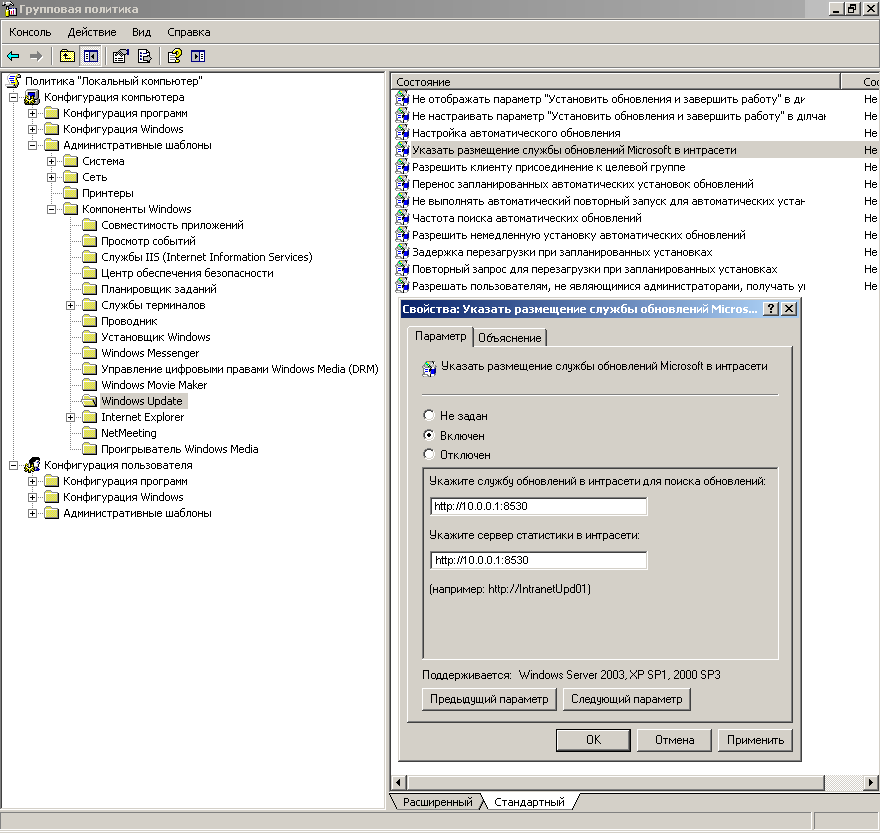 Параметр “Указать размещение службы обновлений Microsoft в интрасети”ставим “Включен”, и в обоих полях выставляем http://10.0.0.1:8530После этого провоцируем поиск обновлений командой в “выполнить”wuauclt  /detectnowПользование общей папкойЧто бы зайти в папку достаточно в “выполнить” (WIN+R) набрать \\schoolsrv или \\10.0.0.1Внутри есть папка, называющаяся ”Доступно всем”, ее можно подключить как сетевой диск.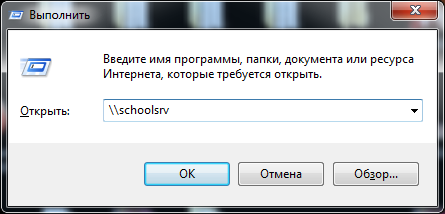 Добавление закрытой папкиНа сервере создана закрытая папка, доступ к которой осуществляется по паролю, мы рекомендуем добавить ее на компьютеры учителей следующим образом:Windows XP:  Заходим в ‘Мой компьютер”, сверху нажимаем “Сервис -> Подключить сетевой диск”Папка называется : \\schoolsrv\IncСтавим галочку восстанавливать при входе в систему и Нажимаем на “Подключение под  другим именем”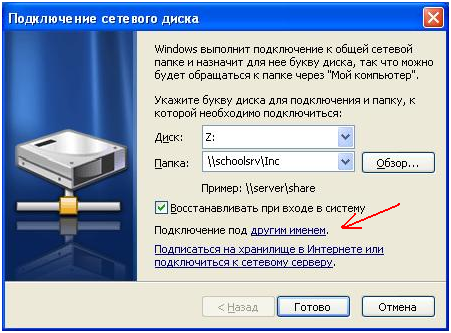 Пользователь schoolsrv\USER и выданный вам пароль.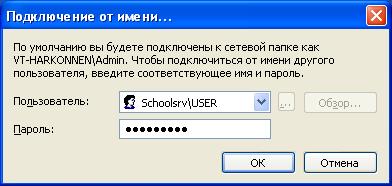 Windows 7/ VistaЗаходим в ‘Мой компьютер”, сверху нажимаем “ Подключить сетевой диск”Папка называется : \\schoolsrv\IncСтавим обе галочки и нажимаем “Готово”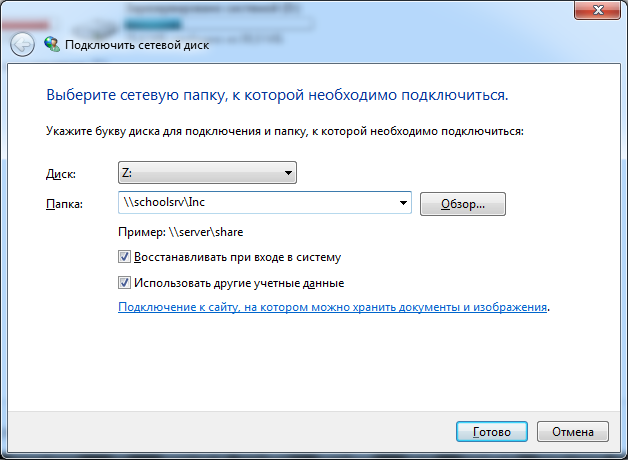 Вводим пользователя schoolsrv\USER , выданный пароль и ставим галочку 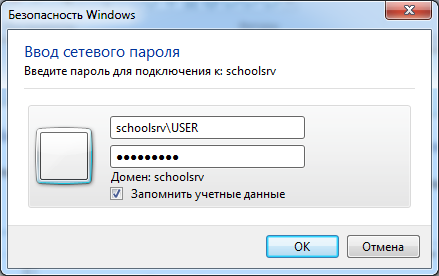 Добавление новых пользователей в почтуВ Internet Explorer заходим на сайт администрирования почты 10.0.0.1:1000 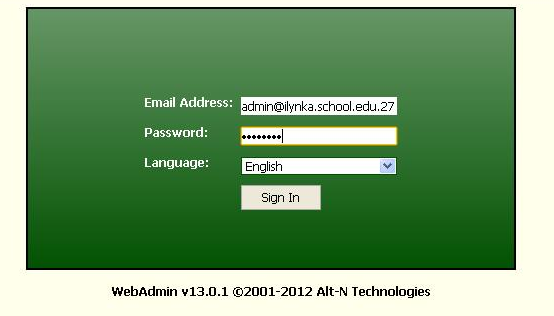 Вводим почту администратора домена и пароль, выбираем язык.Выбираем вкладку “учетные записи”, нажимаем кнопку “новый”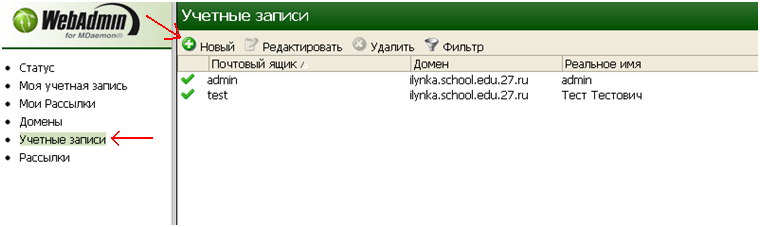 Вводим Email адрес на английском без пробелов, задаем пользователю пароль и нажимаем “сохранить”.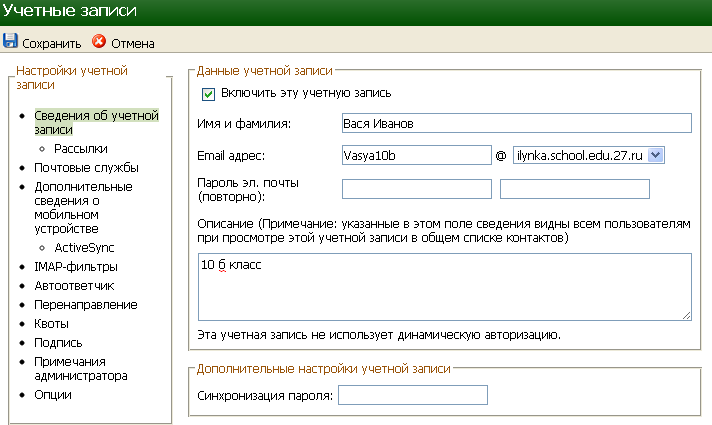 Каждый новый созданный пользователь может зайти на страницу веб администрирования 10.0.0.1:1000 и управлять своим почтовым ящиком, в том числе сменить свой пароль.Работа с почтой через веб-клиентРаботать с почтой по веб-клиенту возможно только внутри школьной сети, соединяясь по адресу  10.0.0.1:3000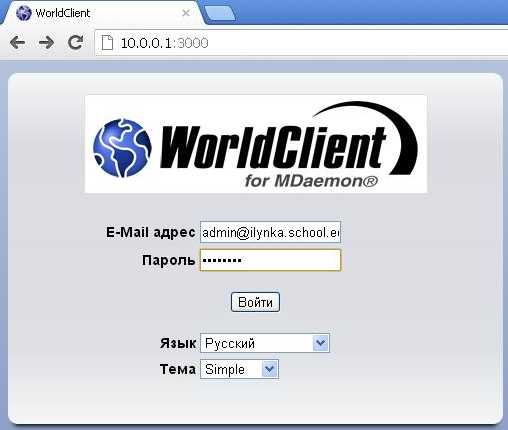 Работа с почтой через почтовый клиентПочтовых клиентов очень много, рассмотрим настройки самого распространенного, идущего в комплекте с операционной системой – outlook expressДобавляем новую учетную запись.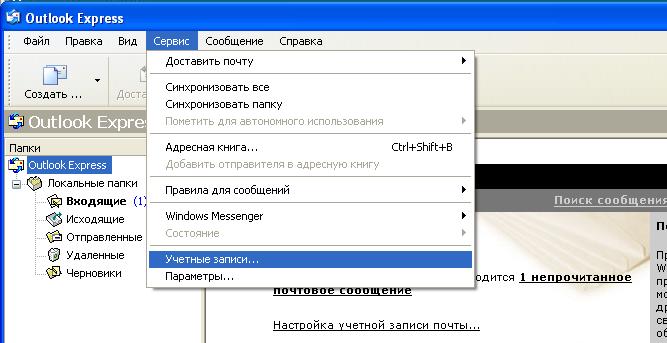 Кнопка “добавить” ->почта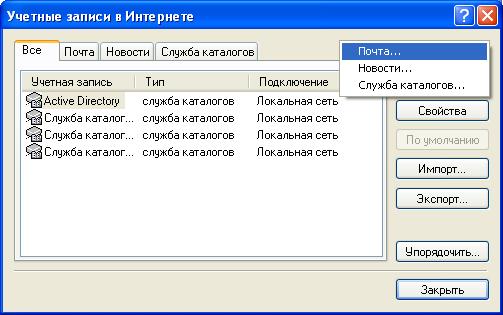 Вводим адрес почты,  заранее созданный администратором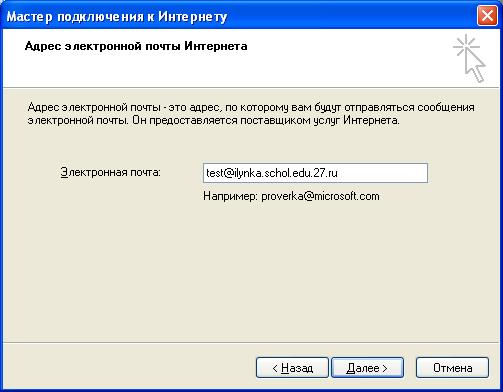 Сервер входящих сообщений –POP3Ареса серверов:  10.0.0.1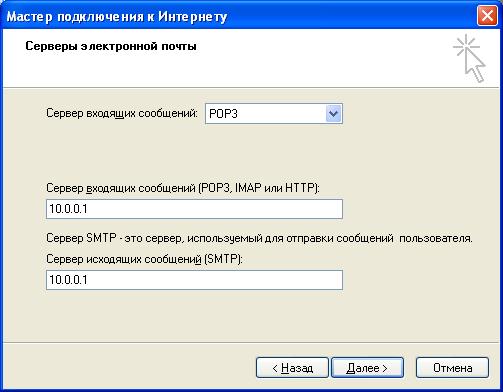 Вводим Учетная запись – это ваш почтовый ящик и пароль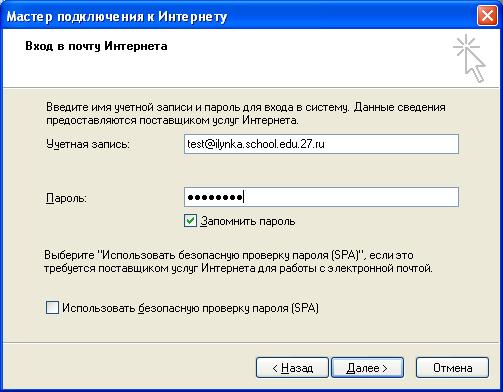 